Abteilung Jugendmotocross 2024MSC Emmingen- Liptingen e.V.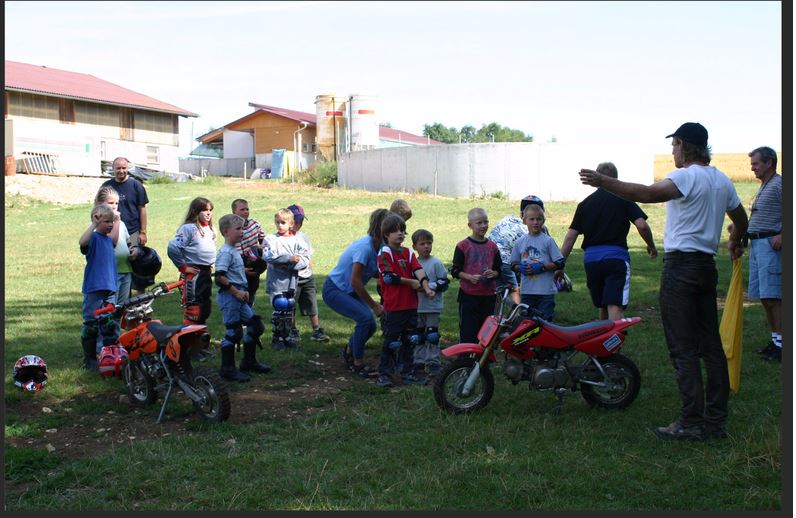 Jugendtraining 2002Motocross unser neues Hobby? 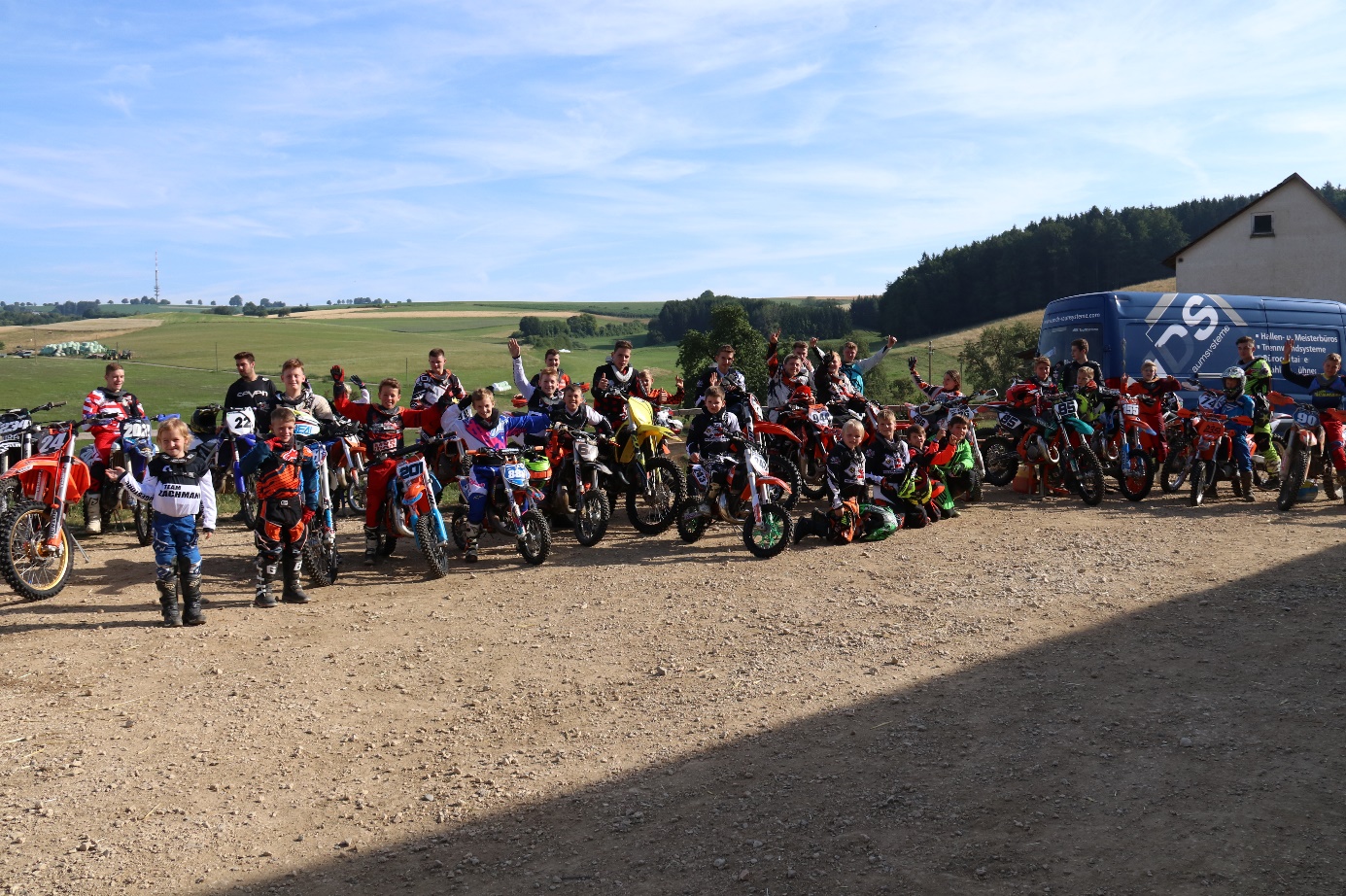 Hallo liebe Motocross-Begeisterte!Der MSC Emmingen – Liptingen e.V. besteht seit 1981 und hat 2002 zum ersten Mal einen Jugendmotocross Kurs angeboten. Da dies sehr gut ankam, besteht dieses Konzept weiterhin, zudem sind wir ständig dabei uns zu optimieren. Auf dem Buhlenhof in Emmingen haben wir optimale Bedingungen dafür, um unseren Sport auszuüben. Wir haben eine professionelle Rennstrecke und eine extra für das Kindertraining angelegte Kinderstrecke. Zudem besitzen wir ein Clubheim, WC Anlagen / Dusche und einen Waschplatz. Die Teilnehmerzahl ist von 2002 (27 Kids) auf über 50 Kinder und Jugendliche gestiegen.Den Anfängern auf der Kinderstrecke steht wöchentlich von April bis Oktober ein Trainer-Team zur Seite. Für komplette Neueinsteiger haben wir einen Haftungsverzicht vorbereitet, der vor dem Probetraining ausgefüllt mitgebracht werden sollte. – siehe nächste Seite.Leihmaschinen sind in der 1. Saison begrenzt verfügbar. 
– Weitere Informationen erhalten sie im folgenden Bericht.Haftungsverzicht Training/ProbetrainingProbetraining auf dem Gelände des MSC Emmingen- LiptingenDas Probetraining, mit eigenen oder geliehenen Motorrädern auf dem Gelände des vom  MSC Emmingen-Liptingen genutzten Geländes, geschieht auf eigenen Gefahr. Die Erziehungsberechtigten erklären mit der Teilnahme am Training, auch Probetraining genannt, den Verzicht auf Ansprüche jeder Art für Schäden, die im Zusammenhang mit dem Training entstehen, und zwar gegenüberdem MSC Emmingen – Liptingen e.V.dem Grundstückseigentümerden Trainern, Erfüllungsgehilfen, den gesetzlichen Vertretern, den haupt- und ehrenamtlichen Mitarbeitern aller zuvor genannten Personen und Stellen sowie deren Mitgliedernden anderen Teilnehmern am Training
Während des gesamten Training und dem Aufenthalt auf dem Gelände muss mindestens eine erziehungsberechtigte Person anwesend sein. Die Aufsichtspflicht kann nicht an die Trainer:innen oder andere Personen übertragen werden.

Für das Tragen der erforderlichen Schutzausrüstung:
Helm, Brille, Handschuhe, Knie-, Ellenbogen-, Brust- und Rückenprotektoren und Stiefel sind die erziehungsberechtigten Personen verantwortlich.
Die Schutzausrüstung kann leihweise an der Strecke bezogen werden.
- Nach dem Training bitte die Rückgabe nicht vergessen - 
Es darf nur auf den von den Trainern freigegebenen Flächen gefahren werden. Auf der Straße oder dem Hofgelände ist es grundsätzlich polizeilich verboten. (§21StVG Fahren ohne Fahrerlaubnis) 

Den Anweisungen der Trainer:innen oder des Grundstückeigentümers ist Folge zu leisten.

Nach dem Training gilt unaufgefordert:  - Schutzausrüstung reinigen und Beschädigungen melden
- Motorrad reinigen und Beschädigungen melden- Tanken nicht vergessenEin 2- maliges Probetraining ist möglich, danach sollte entschieden werden in den Verein einzutreten, Schutzausrüstung zu kaufen und sich für das Jugendtraining anzumelden.Der Haftungsverzicht gilt nicht für Schäden aus der Verletzung des Lebens, des Körpers oder der Gesundheit, für sonstige Schäden, die auf einer vorsätzlichen oder grob fahrlässigen Pflichtverletzung beruhen sowie nicht für Schäden aus der Verletzung einer wesentlichen Vertragspflicht durch den enthafteten Personenkreis. Bei Schäden, die auf einer leicht fahrlässigen Pflichtverletzung von wesentlichen Vertragspflichten beruhen ist die Haftung für Vermögens- und Sachschäden der Höhe nach auf typischen, vorhersehbaren Schaden beschränkt. Der Haftungsverzicht gilt für Ansprüche aus jeglichem Rechtsgrund, insbesondere also für Schadenersatzansprüche aus vertraglicher und außervertraglicher Haftung und für Ansprüche aus unerlaubter Handlung. Stillschweigende Haftungsausschlüsse bleiben von vorstehender Haftungsausschlussklausel unberührtOrt, Datum 				Unterschrift (Teilnehmer/ Erziehungsberechtigter) Wir finden, Motocross ist kein Einzelsport. Die Familie sollte es gemeinsam erleben. Daher bitten wir, dass beim Training immer ein Erziehungsberechtigter dabei ist. – OHNE Erziehungsberechtigten können wir kein Kind fahren lassen! Versicherungstechnisch nicht möglich. Für die erste Probefahrt haben wir geeignete Schutzklamotten, Helme und Stiefel in verschiedenen Größen vorrätig. Sobald sich für das neue Hobby entschieden wird, sollten aber eigene Schutzklamotten besorgt werden. Gerne beraten wir sie dabei.Unsere clubeigenen Motorräder können bei uns für die 1. Saison geliehen werden, spätestens im 2. Jahr sollten sie sich aber ein eigenes Motocross Motorrad zulegen. Gerne helfen wir Ihnen bei der Suche. Es ergeben sich immer wieder Käufe im Verein - gerade am Ende der Saison.Wir besitzen Motorräder von 50 ccm über 110 ccm, 125 ccm und 150 ccm. Diese sind alle mit 4-Takt-Motoren ausgestattet, was einen einfachen Einstieg garantiert. Je nach Gehorsam können Kinder bei uns ab 5 Jahren das Training besuchen, dies ist aber bei jedem Kind möglich. Wenn möglich sollte bereits Fahrradfahren gekonnt werden, da es Gleichgewicht, Geschicklichkeit, Gehorsam und Konzentration benötigt. 
Bis zu einer Körpergröße von ca. 1,60 m ist das Probetraining möglich.
Für größere „Kinder“ oder Erwachsene bieten wir diese Kurse nicht an.Ein 2- maliges Probetraining gegen eine Spende in die Jugendkasse ist möglich. Bitte vorher mit den Trainern den Termin absprechen.Danach sollte entschieden werden, im besten Falle im Verein anmelden und mit uns die Saison bestreiten.Training an der Kinderstrecke von April - Oktober immer Mittwoch 18 – 19 UhrAndy Graff 0176 22575179Sobald erste Erfolge mit selbstständigem Fahren vorzuweisen sind, darf beim Training auf der großen Strecke mitgefahren werden.Für die fortgeschrittenen Fahrer findet immer im 2-wöchentlichen Wechsel „freies“ Training und betreutes Training mit internationalen Trainern statt. F1 = selbstständiges Fahren (Anhalten, selbst Starten) 17.30 – 18.20F2 = Kinder/ Jugendliche erste Rennerfahrungen 18.30 – 19.20F3 = Fortgeschrittene Fahrer, Hohes Trainingsniveau. 19.30 – 20.30Siehe Trainingsplan auf der nächsten Seite.Termine 2024 für geführtes Jugendcrosstraining des MSC – Emmingen – LiptingenDie geführten Trainings sind immer mittwochsGr. 1 / 17:30 – 19.00 UhrGr. 2 / 19.00 –  20.30 Uhr!Die freien Trainings von 17:30 bis 20:30 nur Jugendcrossteam und Eltern!03. Apr.   2024        freies Training - Gruppeneinteilung10. Apr.   2024        freies Training - Gruppeneinteilung17. Apr.   2024	freies Training - Gruppeneinteilung24. Apr.   2024	2 x Trainer 01. Mai    2024	freies Training 08. Mai    2024	2 x Trainer 15. Mai    2024	Aufbau – MX Jugendcup – Kein Training18. + 19. 05. 2024 Pflichtveranstaltung MX Jugendcup!22. Mai    2024	Abbau – MX Jugendcup – Nach Abbau freies Training29. Mai    2024	2 x Trainer05. Juni 2024	freies Training 12. Juni 2024	2 x Trainer19. Juni 2024	freies Training26. Juni 2024         2x Trainer 03. Juli 2024	 	freies Training10. Juli 2024		2x Trainer17. Juli 2024		freies Training24. Juli 2024		2x Trainer31. Juli 2024		freies Training07. Aug. 2024	2x Trainer 14. Aug. 2024	freies Training	21. Aug. 2024	2x Trainer 28. Aug. 2024	freies Training  04. Sep. 2024	2x Trainer – Gruppe 1 + 2 zusammen		11. Sep. 2024 	freies Training  18. Sep. 2024	2x Trainer – Gruppe 1 + 2 zusammen			25. Sep. 2024	freies Training  02. Okt. 2024	freies Training         ab Oktober kein geführtes Training mehr09. Okt. 2024 	freies Training	da es zu schnell dunkel wird16. Okt. 2024	freies Training         23. Okt. 2024	freies Training   30. Okt. 2024	freies Training   Viel Spaß wünscht Eure Vorstandschaft! – Änderungen vorbehalten!Mit dieser Mappe wollen wir Ihnen – liebe Eltern, einen Einblick in das neue Hobby Motocross geben.Bei Fragen dürfen Sie uns gerne kontaktieren.Falls Sie und Ihr Kind sich für den Kurs entscheiden, gäbe es noch die Möglichkeit für die Eltern im AH – Team bei den Trainings mitzufahren.Einteilung der Leistungsstufen wird Anfang des Jahres eingeteilt, Wechsel in eine andere Klasse durch Absprache mit der Vorstandschaft / Trainern möglich. Die Frage der Kosten ist natürlich nicht zu unterschätzen, Grundausstattung mit Schutzklamotten ca. 500 – 1000 €, je nach Marke und Größe. Motocross je nach Größe 1000 – 5000 € (gebraucht) – ein geeignetes Fahrzeug (Transporter oder Anhänger) muss natürlich auch besorgt werden. Bei uns gibt es keine Abstellmöglichkeiten und auch kein Reparaturservice. Wir helfen gerne bei Fragen, es ist aber jeder für sein eigenes Fahrzeug verantwortlich.Veranstaltungskalender 2024!Bitte informieren Sie sich über aktuelle Termine auf unserer Homepage www.mscel.de09.03. 2024	Jahreshauptversammlung mit anschließendem       Elterninfoabend und Sponsorensitzung 30.03.2024 	Arbeitseinsatz zum Streckenaufbau ab 9.30 Uhr03.04.2024    	1. Jugendcrosstraining – immer mittwochs 06.04.2024       	Saisonbeginn / Streckenöffnung 15.05. 2024	Streckenaufbau18.+ 19. 05. 2024 PflichtarbeitseinsatzMX-Jugendcup MSC Emmingen-Liptingen e.V.22.05. 2024	Streckenabbau – anschließend freies Fahren26.10. 2024 	letztes freies Training am Samstag30.10. 2024 	letztes betreutes Jugendtraining 04.11. 2024        Saisonabschluss/Strecke aufräumen ab 9.30 Uhr!Antrag auf Mitgliedschaft imMSC Emmingen-Liptingen e.V.Hiermit stellt (bitte leserlich ausfüllen, Formulare auf der Homepage www.mscel.de )Name: 		_____________________________________________Geboren am:	_____________________________________________Straße:		_____________________________________________PLZ, Ort:		_____________________________________________Tel./Handy-Nr.:	___________________    ________________________E-Mail:		_____________________________________________DMV Mitgl.Nr.:	_____________________________________________den Antrag auf Mitgliedschaft im MSC Emmingen-Liptingen e.V.Die Satzung des MSC Emmingen-Liptingen e.V. habe ich zur Kenntnis genommen, bzw. werde ich zur Kenntnis nehmen. Über die Aufnahme entscheidet die Vorstandschaft des MSC Emmingen-Liptingen e.V., nach einer angemessenen Probezeit. Ich bin damit einverstanden, dass der MSC Emmingen-Liptingen e.V. den Jahresbeitrag jeweils zum 01.04. jeden Jahres von meinem Konto abbucht. Der Jahresbeitrag beträgt:Erwachsen PASSIV (nur Sponsoren) 			10,00 €Erwachsen AKTIV 						50,00 €Jugendliche von 5 – 15 Jahren 		  		  0,00 €Jugendliche von 16-18 Jahren 				  6,00 €(Jugendliche nur in Verbindung mit einem Erziehungsberechtigten Vollmitglied AKTIV des Vereins möglich.)IBAN     	_______________________________________Bank:		_______________________________________Datum: ___________			Unterschrift: ____________________ Zudem muss pro Familie ein Erziehungsberechtigter (bei Kindern unter 18 Jahren) im Verein sein.Eine Motorsport-Versicherung über DMV oder ADAC ist wünschenswert.Preise & Streckengebühren 2024Mitgliedschaft:Erwachsen AKTIV								50,00 €Jugendliche von 5 – 15 Jahren 						  0,00 €Jugendliche von 16 – 18 Jahren 		 			  	  6,00 €(Jugendliche Mitgliedschaft nur in Verbindung mit einem erziehungsberechtigten Vollmitglied Aktiv des Vereins möglich)Passive Mitgliedschaft nicht fahrend					10,00 €Tagespreise jeweils SamstagErwachsene 									20,00 €Gespann									20,00 €Jugend < 16 Jahre								15,00 €Kinderstrecke								10,00 €Saisonkarte Erwachsene (nur für Mitglieder)      BARZAHLUNG	           75,00 € (hier muss zusätzlich 1 x Dienst übernommen werden, Dienstverweigerer werden automatisch aus der Mitgliedschaft ausgeschlossen). Saisonkarte Jugend (nur für Mitglieder) 					75,00 €Saisonkarte Kinderstrecke (nur für Mitglieder)				40,00 €Jugend-Motocross-TeamKursgebühren: 			320,00 € (ohne eigenes Motorrad)Jugend				170,00 € (mit eigenem Motorrad)Jugend 2. Kind			160,00 € (mit eigenem Motorrad)AH Training 		140,00 € (fällig nur für Fahrer ohne Kind im 			      Jugend-Motocross-Team)Zusätzlich 200,00 €/Jahr Kaution pro Familie – Rückerstattung der Kaution bei Ableistung von 2 x Tagesdienstzu je 100,00 € pro Familie. Wünschenswert ist ein Dienst an unserer Rennveranstaltung.18. +19. 05. 2024 sowie ein Thekendienst am SamstagAbstimmung der Termine mit Stephie Asprion 0176 72216192ANMELDUNG UND EINVERSTÄNDNISSERKLÄRUNG !Jugendmotocross – Kurs des MSC Emmingen – Liptingen e.V.01. April – 30. Oktober 2024BITTE leserlich ausfüllen!!! – am besten digital !! Ich 			______________________________________________ bin damit einverstanden, dass mein/e  Sohn / Tochter 	______________________________________________ von Anfang April bis Ende Oktober 2024, mittwochs von18:00 Uhr bis 19:00 Uhr (Anfänger –Kinderstrecke - Trainer wöchentlich)17:30 Uhr bis 19.00 Uhr (F 1 – versch. Trainer zweiwöchentlich)19:00 Uhr bis 20:30 Uhr (F 2  – versch. Trainer zweiwöchentlich)AH – Fahrer werden je nach Fahrerfahrung in F1 oder F2 aufgeteilt. Im Oktober nur noch freies Training, da es zu früh dunkel wird.-------------------------------------------------------------------- zum Preis von 320,- Euro   (ohne eigenes Motorrad) zum Preis von 170,- Euro   (mit eigenem Motorrad)   zum Preis von 160,- Euro ab dem 2ten Kind (mit Motorrad)  zum Preis von 140,- Euro   (AH - Training)- fällig nur für Fahrer OHNE Kind im Jugendmotocrossteam			(Betreffendes bitte ankreuzen!)+ 200.-€ Kaution pro Familie - Rückerstattung der Kaution bei Ableistung von 2 x Tagesdienst zu je 100,- € pro FamilieWunschtermin: ________________	     Ausweichtermin:___________________Pflichtfeld!!!!BEI EIGENEM MOTORRAD:                     Maschinen Typ :___________________________	
Klasse: Anf./F1/F2/_________________________                     ccm:	 __________________________________	
Start-Nummer: ____________________________am Jugendmotocross – Kurs des MSC Emmingen-Liptingen e.V. auf dem Motocrossgelände am Buhlenhof (Emmingen) teilnimmt.Die Kursgebühr wird abgebucht. Der Rücktritt vom Jugendmotocross-Kurs ist bis 31.03.2024 schriftlich möglich!Meine Adresse lautet:	Vor- Zuname:______________________________________________________Vor- Zuname Kind:__________________________________________________Straße:	_________________	Geb. Datum: _____________________Wohnort:	_________________________DMV/ ADAC#: ____________________Tel. / Handy Nr:	___________________________	E-Mail:		_________________________________________________WICHTIG !Anmeldeschluss ist der 31.05.2024! Spätere Anmeldungen werden wegen der großen Teilnehmerzahl (max. 50) nicht mehr berücksichtigt. Diese kommen auf eine Warteliste für 2024! Ich bestätige mit meiner Unterschrift folgendes:Ich erhebe gegen den MSC Emmingen-Liptingen e.V. keinerlei Haftungsansprüche. Ich bin mir bewusst, dass die Teilnahme am Jugendmotocross-Kurs auf eigene Gefahr ist.Ich bin Mitglied des MSC Emmingen–Liptingen e.V.. Mein Kind ist Mitglied im DMV (www.dmv-motorsport.de), MSJ, ADAC oder hat eine andere entsprechende Versicherung. Z.B. C- LizenzIch bin mit der Erfassung und Verarbeitung meiner persönlichen Daten einverstanden (detaillierte Informationen zur Datenschutzverordnung sind auf der Homepage einsehbar).Ich bin damit einverstanden, dass auf dem Trainingsgelände fotografiert wird, über das neue Eye Track System werden ständig Videos gemacht. Widerspruch dagegen kann jederzeit schriftlich an info@mscel.de gerichtet werden.Datum:_________________ Unterschrift:	_______________________							des Erziehungsberechtigten------------------------------------------------------------------------------------------------------ Einzugsermächtigung für Kursgebühren – Jugendmotocross-KursKontoinhaber: 	_____________________________________________IBAN: 		_____________________________________________Bankname: 		_____________________________________________Datum: 		________________    Unterschrift: _________________So sehen Sieger aus – Jubiläum des MSC Emmingen 2021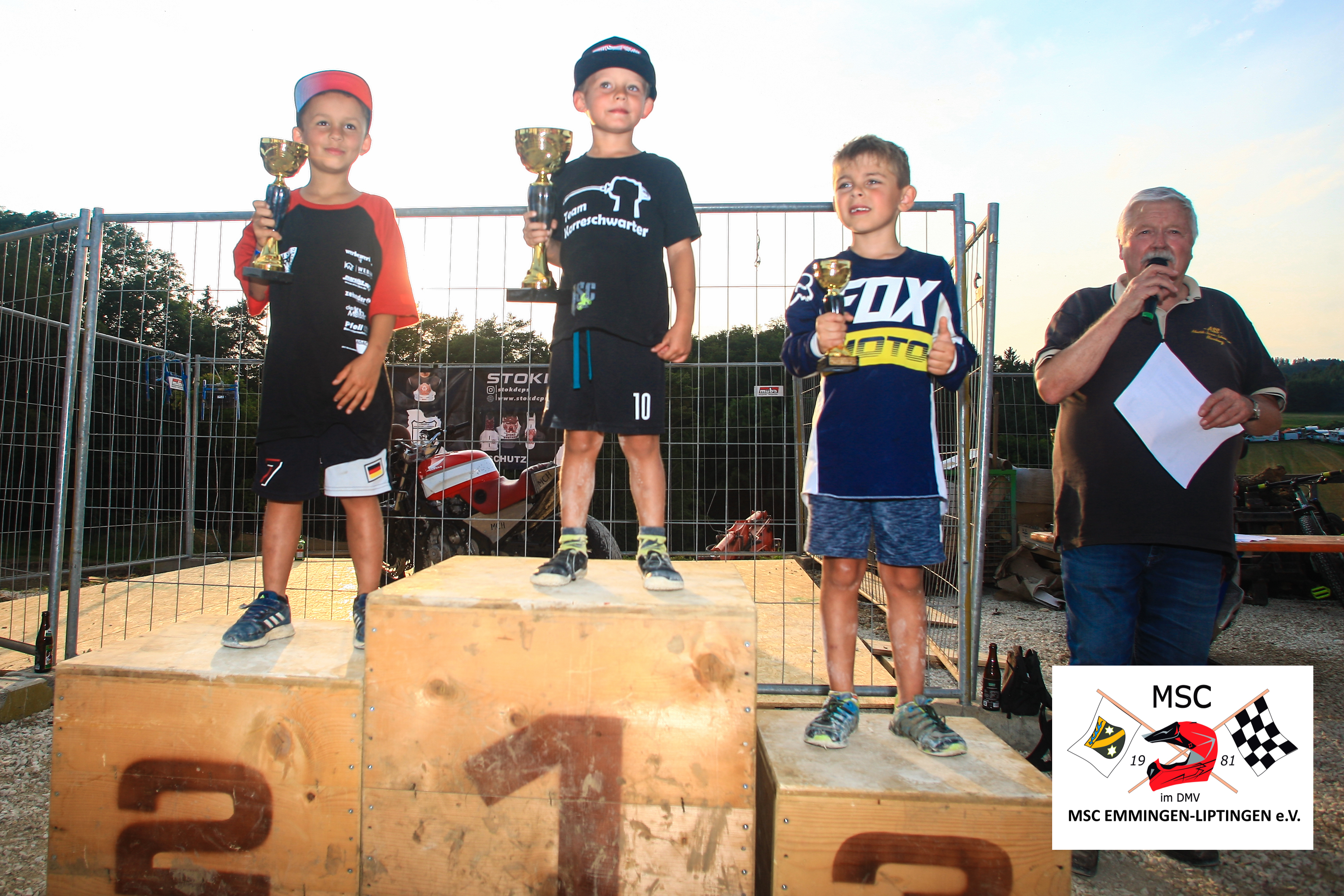 Interesse geweckt? Dann melden Sie sich doch gleich bei uns an, gerne auch vor Ort nach dem Probetraining. Am 3.4. beginnt die Saison 2024 bei uns auf dem Buhlenhof. Aktuelle Informationen erhalten Sie immer auf unserer Homepage www.mscel.de oder in unseren internen WhatsApp Gruppe. Hierzu bitte ein Vorstandsmitglied anfragen, wir fügen sie gerne hinzu.Es grüßt die Vorstandschaft des MSC Emmingen- Liptingen e.V.